Bitterzoet Erfgoed – Zwart in Groningen
Groninger Museum
Bijschriften bij afbeeldingen 
GM 1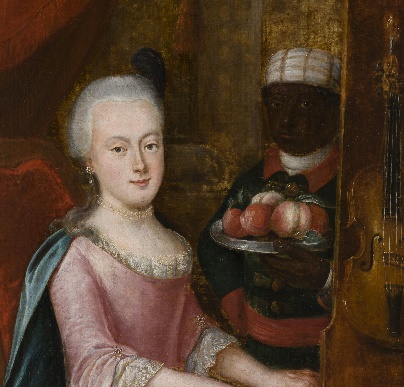 Fridericus Carolus de Hosson, Onbekende en Gesina van Swinderen von Rheden, 1780Bruikleen particuliere verzamelingGM 2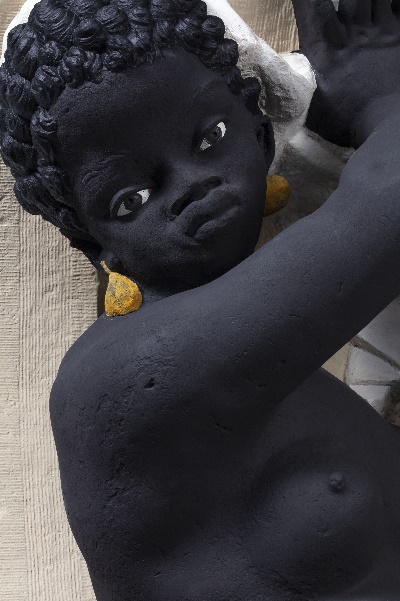 Gerbrandus van der Haven, Gevelversiering van het woonhuis van Jan Albert Sichterman, ca. 1750  GM 3 - 6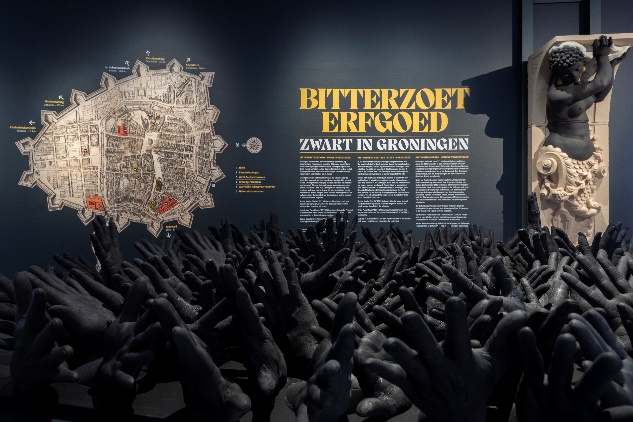 ©Heinz Aebi